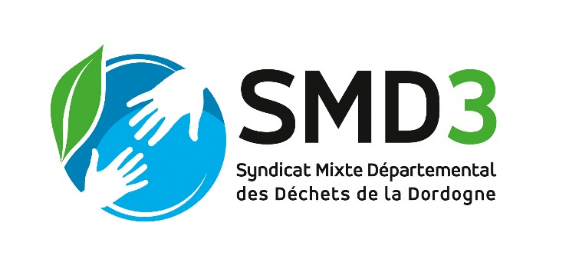 Procès-verbal de l’assemblée sectorielle du secteur IV du SMD3Mercredi 21 octobre 2020Pôle de la communication – Le Buisson de CadouinLes élus délégués à l’assemblée sectorielle du secteur IV du SMD3 se sont réunis mercredi 21 octobre 2020 à 17H00, au Pôle de la communication au Buisson de Cadouin Sur convocation adressée au préalable à chaque élu par voie postale le 08 octobre 2020. Étaient présents :L’assemblée sectorielle du secteur IV du SMD3, convoquée par Dominique MORTEMOUSQUE, Président, s’est réunie, au Pôle de la communication au Buisson de Cadouin le 21 octobre 2020 à 17H00.  L’ordre du jour a été adressé au préalable à tous les délégués titulaires. Le Président a excusé madame le Maire du Buisson et a remercié la municipalité pour le prêt du pôle de la communication en indiquant qu’elle lui a demandé de faire part de la nécessité de régler les problèmes des personnes à mobilité réduite avant qu’elle valide la suppression de la collecte en porte à porte.1 – Compte-rendu de la réunion de bureau du 07 octobre 2020.Dominique MORTEMOUSQUE a retracé les éléments évoqués lors de cette réunion à savoir :Que les élus ne remettent pas en cause le plan de marche quant à la mise en place de la redevance incitative dans le cadre de la réduction des déchets et de la modernisation de la collecte.Que les difficultés techniques rencontrées depuis la mise en place des nouvelles bornes (trappes bloquées, sondes et contrôles d’accès défectueux) doivent être résolues.Que le passage en point d’apport volontaire offre de bonnes conditions de travail aux agents avec des camions modernes et performants.Que les difficultés liées au tourisme (camping-car, gîtes, résidences secondaires) doivent être résolues avant la prochaine saison estivale.Enfin, que la problématique liée à la perte d’autonomie et donc à la difficulté pour ces personnes à se déplacer sur les points de collecte doit être réglée rapidement soit par une prise en charge communale par convention avec le syndicat soit dans le cadre des équipes de repasse du SMD3.Compte tenu de tous ces éléments, le Président a insisté sur le rôle prédominant des élus locaux. Pour Dominique MORTEMOUSQUE, ils sont le maillon fort de la réussite et de l’acceptation du projet par les usagers. C’est pour cela que les avis de tous les maires sont nécessaires ce qui justifie leur présence aujourd’hui.  De ce fait, ils doivent être les interlocuteurs privilégiés du SMD3.Même si le mécontentement des élus est fort, chaque acteur doit faire un pas vers l’autre afin de créer une synergie positive et bâtir une solution efficace.De plus, le Président a mentionné que les 4 présidents de Communauté de Communes du territoire ont chacun adressé un courrier au Président du SMD3 pour l’alerter sur la situation. Il précise également, que répondre à l’association des usagers sur les réseaux sociaux ne relève pas de son mandat. 2 – Intervention de Serge ORHAND – Délégué au SMD3Le Président donne la parole à Serge ORHAND, délégué au SMD3.Serge ORHAND, se demande s’il n’aurait pas fallu dans un premier temps passer d’abord par une TEOM incitative.Il souligne que les enquêteurs ont été peu formés ce qui a engendré de gros problèmes de communication avec les usagers et les élus.Toutefois, il rappelle que la nouvelle organisation de la collecte va dans le sens d’une modernisation nécessaire d’un mode de ramassage des déchets qui n’était pas toujours très opérant.Ainsi, il demande aux élus de se souvenir que les anciens points de collecte étaient souvent encombrés de toutes sortes de déchets liés à des gros problèmes d’incivilités.Certains élus déplorent toutefois la réduction des points de collecte, le Président insiste sur le fait que chaque point d’apport volontaire comprend maintenant quatre flux de déchets (sacs noirs, déchets recyclables, verre et carton) se qui offre un service conséquent à chaque usager.3 – Intervention de Christian LEOTHIER – Maire de BelvèsLe Président donne la parole à Christian LEOTHIER, maire de Belvès, commune dont la collecte en porte en porte a été supprimée cette année. Au-delà des difficultés rencontrées durant la période estivale 2020, Christian LEOTHIER souligne un gros problème de communication.Il déplore une communication illisible pour les usagers, car trop complexe et pas assez ancrée sur les problématiques concrètes.Il souhaite une communication « terrain » relatant par exemple les disfonctionnements rencontrés et les solutions apportées ou à venir.4 – Intervention des élusPuis, plusieurs élus ont pu s’exprimer sur les difficultés liés à la tarification incitative et à l’arrêt du porte à porte avec la mise en place des nouvelles bornes de collecte.La problématique majeure est celle des personnes en perte d’autonomie, les élus sont très demandeurs de solutions.5 – Intervention de Pascal PROTANO – Président du SMD3Dominique MORTEMOUSQUE donne la parole à Pascal PROTANO – Président du SMD3.Pascal PROTANO convie l’ensemble des élus à exprimer leurs difficultés.Il rappelle qu’il est élu depuis un mois, il demande donc aux délégués de laisser du temps aux nouvelles commissions de travailler sur ces problématiques.Ainsi la commission chargée d’étudier la problématique des personnes en perte d’autonomie doit rendre ses conclusions et ses préconisations dans environ 15 jours.6 – Intervention de Sylvain MARTY – Directeur du SMD3Sylvain MARTY explique que concernant les professionnels, légalement, ils peuvent choisir des contrats avec le secteur privé. Néanmoins force est de constater que beaucoup d’entre eux passent un contrat avec le SMD3 moins couteux. En tout état de cause, les services du SMD3 sont à la disposition des professionnels pour leur faire des propositions. Avant de conclure, Dominique MORTEMOUSQUE, Président de l’assemblée sectorielle Bastides Bessède, rappelle que nos voisins du Lot et Garonne, la communauté de Communes Bastides Haut Agenais Périgord (les 4 cantons de VILLEREAL, CASTILLONNES, CANCON, MONFLANQUIN) ont mis en place et terminé en 2019 cette réorganisation avec succès. Pour notre territoire, cette mise en place pendant la crise du COVID 19, la complexité du déroulement des élections municipales et l’insuffisance de communication, a créé beaucoup d’incompréhensions dans la population et par conséquence chez les élus et particulièrement chez les maires nouvellement élus.Cette nouvelle organisation, pour avoir l’efficience attendue, doit s’appuyer sur une écoute attentive du SMD3 et de l’ensemble des élus. Il faudra environ 2 ans pour obtenir le plein résultat de ces transformations.Dominique MORTEMOUSQUE fait part au comité de son engagement aux côtés du nouveau Président Pascal PROTANO qui a déjà décidé de différer d’un an l’application de la redevance incitative soit une mise en place au 1er Janvier 2022.En conclusion, Dominique MORTEMOUQUE récapitule les points à régler rapidement :	- Traiter la problématique des personnes à mobilité réduite ou en perte d’autonomie. 	- Résoudre les disfonctionnements techniques des nouvelles bornes.- Organiser la collecte pour l’activité touristique (badges pour les touristes….) avant la période estivale.	- Effectuer une collecte renforcée y compris le samedi pendant l’été.	- Avoir une gestion rigoureuse et rationnelle de nos investissements pour limiter les coûts.- Connaitre précisément ce que représente la TGAP (Taxe Générale sur les Activités Polluantes) dans les charges actuelles et futures du syndicat.Tout cela doit s’accompagner d’une communication adéquate et renforcée.Le Président clôture la réunion en remerciant tous les participants de leur présence et de leur implication.Le Président, Dominique MORTEMOUSQUENom délégué/suppléantCollectivitéAZZOPARDI NorbertCommunauté de communes bastides Dordogne PérigordBEYNE MarianneCommunauté de communes bastides Dordogne PérigordCHANSARD GérardCommunauté de communes bastides Dordogne PérigordFARGUES EstherCommunauté de communes bastides Dordogne PérigordFAUGERES DavidCommunauté de communes bastides Dordogne PérigordLACOSTE AlexandreCommunauté de communes bastides Dordogne PérigordMORTEMOUSQUE DominiqueCommunauté de communes bastides Dordogne PérigordPRETRE Jean-PierreCommunauté de communes bastides Dordogne PérigordRICAUD Jean-MarcCommunauté de communes bastides Dordogne PérigordROUSSEL AlainCommunauté de communes bastides Dordogne PérigordTOUYET MarcCommunauté de communes bastides Dordogne PérigordVIGEANT JérômeCommunauté de communes bastides Dordogne PérigordPASCAL HenriCommunauté de communes bastides Dordogne PérigordCOMPOINT EloiCommunauté de communes bastides Dordogne PérigordMONTAUDOUIN FrancisCommunauté de communes bastides Dordogne PérigordBOUSQUET Jean-MarieCommunauté de communes bastides Dordogne PérigordCONCHOU DanielCommunauté de communes bastides Dordogne PérigordBERLAND CELERIER MyriamCommunauté de communes vallée de l’HommeDELMAS RolandCommunauté de communes vallée de l’HommeDUBOS Jean-PaulCommunauté de communes vallée de l’HommeGENESTE FrançoisCommunauté de communes vallée de l’HommeLACOSTE Jean-PierreCommunauté de communes vallée de l’HommeSIMON Jean-PaulCommunauté de communes vallée de l’HommeTEULET Jean-LouisCommunauté de communes vallée de l’HommeTHUILLIER ClaudeCommunauté de communes vallée de l’HommeCIBERT MichèleCommunauté de communes vallée de l’HommeAUTEFORT FrancisCommunauté de communes vallée de l’HommeBOUCHARD HenriCommunauté de commune vallée de la Dordogne foret BessèdeBRUNETEAU-LORENZO SandrineCommunauté de commune vallée de la Dordogne foret BessèdeCHAZELAS Jean-LouisCommunauté de commune vallée de la Dordogne foret BessèdeDULAC ClaudineCommunauté de commune vallée de la Dordogne foret BessèdeDUSSOL Jean-PaulCommunauté de commune vallée de la Dordogne foret BessèdeEYMET JoelCommunauté de commune vallée de la Dordogne foret BessèdeITARE MichèleCommunauté de commune vallée de la Dordogne foret BessèdeLEOTHIER ChristianCommunauté de commune vallée de la Dordogne foret BessèdeORHAND SergeCommunauté de commune vallée de la Dordogne foret BessèdeBETGE NathalieCommunauté de communes Domme Villefranche BRONDEL ClaudeCommunauté de communes Domme Villefranche CAMINADE MauriceCommunauté de communes Domme Villefranche MARES EdithCommunauté de communes Domme Villefranche Elus invitésBORIE ArletteCommunauté de communes bastides Dordogne Périgord- SAINT CHAMASSYCALES MichelCommunauté de communes bastides Dordogne Périgord- ALLES SUR DORDOGNECOURTAT MoniqueCommunauté de communes vallée de l’Homme-PLAZACDESCOTTE AnouckCommunauté de communes bastides Dordogne Périgord- SAINT AVIT SENIEURFAURE BrigitteCommunauté de communes bastides Dordogne Périgord- CALESFONTANET WilliamCommunauté de commune vallée de la Dordogne foret Bessède – CLADECHGASCOU PierreCommunauté de communes bastides Dordogne Périgord- SAINT CASSIENMATHIEU MoniqueCommunauté de commune vallée de la Dordogne foret Bessède – ST GERMAIN DE BELVESPROTANO PascalPrésident du SMD3MUCHA IsabelleCommunauté de communes bastides Dordogne Périgord- SAINT AVIT RIVIEREMIR FrancisCommunauté de communes bastides Dordogne Périgord- PEZULSROQUES DidierCommunauté de commune vallée de la Dordogne foret Bessède – SIORAC EN PERIGORDAutres membres présentsLEROY-DELFOUR AngéliqueResponsable de l’antenne Bastides-BessèdeMARTY SylvainDirecteur du SMD3